Form PR-33A Authorization for Surface Preparation on Process/ Utility Piping and Equipment Under Pressure and/or in ServiceThis form must be properly authorized per PR-3 Safe Work Permit Procedure. This form is valid for up to 90 days after the inspector signed.Attach inspection results and risk assessment with results to this form.Attach this form to the SWP and post at the job site.  After job completion, file with last Safe Work Permit.Line Number or Vessel Number: _______________            Date: ________________                                 Ref. Dwg. No.: _____________________________            Work Package – JN#: ____________________________                                                                                 Blasting Company Name: ____________________             Estimated Date to Start Work: _____________________Surface Preparation Method:  											   Scope:														Process Service: _____________________________   Process Material: _____________________________________Oper. Temp: __________________    Oper. Press.: ____________________   Autoignition Temp: ___________________Line Number or Vessel Number: _______________            Date: ________________                                 Ref. Dwg. No.: _____________________________            Work Package – JN#: ____________________________                                                                                 Blasting Company Name: ____________________             Estimated Date to Start Work: _____________________Surface Preparation Method:  											   Scope:														Process Service: _____________________________   Process Material: _____________________________________Oper. Temp: __________________    Oper. Press.: ____________________   Autoignition Temp: ___________________Water Cleaning below 5000 psi and Hand Tool Cleaning AssessmentWater Cleaning below 5000 psi and Hand Tool Cleaning Assessment Water Jetting & Hand Tool Cleaning allowed without additional thickness testing under the following conditions:There is no external corrosion (verified by field visual) Inspection history shows no internal corrosion that will impact the safety of the cleaning.   The inspector agrees there is no additional reason for thickness testing. Inspector:  							              	 	Name				Signature					DateNote: If box is checked and Inspector has signed, then thickness testing and risk assessment are not required. Water Jetting & Hand Tool Cleaning allowed without additional thickness testing under the following conditions:There is no external corrosion (verified by field visual) Inspection history shows no internal corrosion that will impact the safety of the cleaning.   The inspector agrees there is no additional reason for thickness testing. Inspector:  							              	 	Name				Signature					DateNote: If box is checked and Inspector has signed, then thickness testing and risk assessment are not required.Thickness Testing and Risk AssessmentThickness Testing and Risk AssessmentInspector/Company: UT Tech/Company:Safe to descale?       Yes    No Minimum thickness (T-min): 	1) _____________	2) __________	3) ____________ Pipe Diameter/Nominal thickness: 	1) _____________	2) __________	3) ____________Actual thickness (Tact) as found	1) _____________	2) __________	3) ____________  Special Instructions or Holds: _________________________________________________  	Attachment Page with minimum: Date of testing, T-min, Nominal Thickness, Actual thickness, and special instructions or holds.Likelihood Assessment Outcome  	Wall Thickness: Tact can’t be determined, or Tact ≤ TminProbability: High Until Fitness for Service evaluation is completedAction Required: Fitness for Service required to verify job is safe and Contingency Plan completed and approved.   Wall Thickness: Tmin < Tact ≤ Tmin + 0.04” (The actual thickness is greater than Tmin, but less than or equal to Tmin + 0.04)Probability: Medium		Action Required: Engineering Evaluation Completed by Unit Maintenance Engineer and Contingency Plan completed and approvedSafe to Proceed:    Yes                NoUnit Maintenance Engineer: 				              	 				Name			Signature				Date	Wall Thickness: Tact > Tmin + 0.04”	Probability: Low	Action Required: Contingency Plan completed and approved if required.Likelihood Assessment Outcome  	Wall Thickness: Tact can’t be determined, or Tact ≤ TminProbability: High Until Fitness for Service evaluation is completedAction Required: Fitness for Service required to verify job is safe and Contingency Plan completed and approved.   Wall Thickness: Tmin < Tact ≤ Tmin + 0.04” (The actual thickness is greater than Tmin, but less than or equal to Tmin + 0.04)Probability: Medium		Action Required: Engineering Evaluation Completed by Unit Maintenance Engineer and Contingency Plan completed and approvedSafe to Proceed:    Yes                NoUnit Maintenance Engineer: 				              	 				Name			Signature				Date	Wall Thickness: Tact > Tmin + 0.04”	Probability: Low	Action Required: Contingency Plan completed and approved if required.RAM Score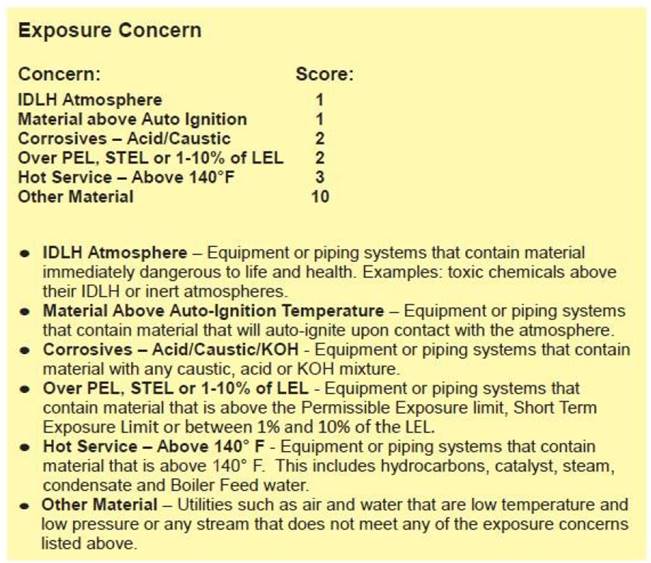 RAM ScoreRAM ScoreRAM ScoreRAM ScoreRAM ScoreCalculated Risk Assessment:Calculated Risk Assessment:Calculated Risk Assessment: Low Medium High□Inspection is completed and results documented and attached.For High or Medium Risk Assessment Outcome:Design and operating conditions (pressure and temperature) have been verified by Inspection.  Additional Comments:Additional Comments:Additional Comments:Additional Comments:□Inspection is completed and results documented and attached.For High or Medium Risk Assessment Outcome:Design and operating conditions (pressure and temperature) have been verified by Inspection.  Name:                                                        Signature:                                                  Date:                  InspectorName:                                                        Signature:                                                  Date:                  InspectorName:                                                        Signature:                                                  Date:                  InspectorName:                                                        Signature:                                                  Date:                  Inspector□Owning department has completed required contingency plan and understands hazards associated with the task.Contingency Plan PR-33B approved and attached.Additional Comments:Additional Comments:Additional Comments:Additional Comments:□Owning department has completed required contingency plan and understands hazards associated with the task.Contingency Plan PR-33B approved and attached.Name:                                                        Signature:                                                  Date:                  Operations Maintenance Coordinator or DesigneeName:                                                        Signature:                                                  Date:                  Operations Maintenance Coordinator or DesigneeName:                                                        Signature:                                                  Date:                  Operations Maintenance Coordinator or DesigneeName:                                                        Signature:                                                  Date:                  Operations Maintenance Coordinator or Designee□Lead testing conducted if required Work area clearly defined and communicated to Surface Preparation ContractorLead Plan Required:   □ Yes      □ Not ApplicableLead Plan Required:   □ Yes      □ Not ApplicableLead Plan Required:   □ Yes      □ Not ApplicableLead Plan Required:   □ Yes      □ Not Applicable□Lead testing conducted if required Work area clearly defined and communicated to Surface Preparation ContractorAdditional Comments:Additional Comments:Additional Comments:Additional Comments:□Lead testing conducted if required Work area clearly defined and communicated to Surface Preparation ContractorName:                                                        Signature:                                                  Date:   MPC Servicing Group Coordinator Name:                                                        Signature:                                                  Date:   MPC Servicing Group Coordinator Name:                                                        Signature:                                                  Date:   MPC Servicing Group Coordinator Name:                                                        Signature:                                                  Date:   MPC Servicing Group Coordinator 